Fietsroute buiten locaties Fotofestival Naarden 9 km.Fiets door de Utrechtse Poort en volg de weg tot over de ophaalbrug.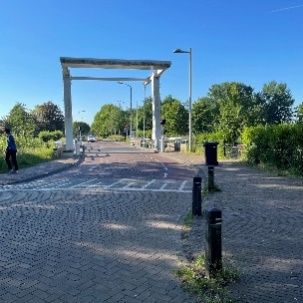 Ga linksaf de Huizerstraatweg op, richting: Huizen Valkeveen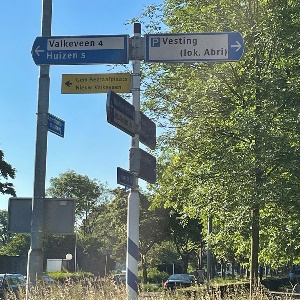 Na ongeveer 6 min. Vind je rechts het voormalig tuincentrum: FF locatie tuincentrum van der Roest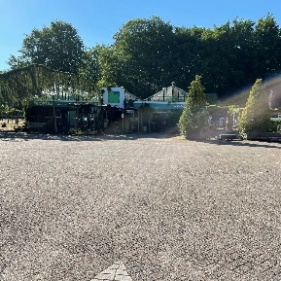 Vervolg de Huizerstraatweg, en ga na ± 2 min rechtsaf de Flevolaan op richting: Naarden Amsterdam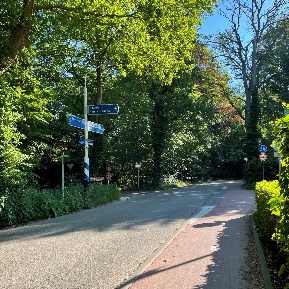 Steek de drukke Nieuw Bussummerweg over richting Bikbergen.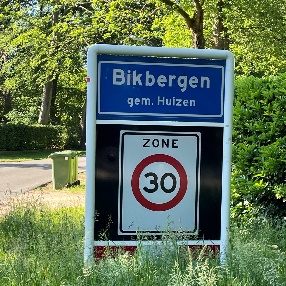 Vervolg de Flevolaan en 8 min. na van der Roest, vind je aan je linker zijde landgoed “Oud Bussem” FF locatie SAS.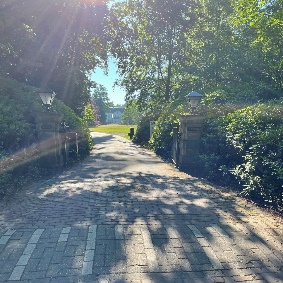 7.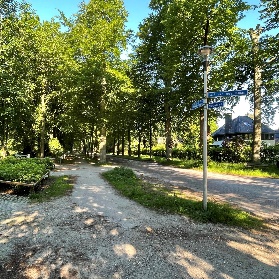 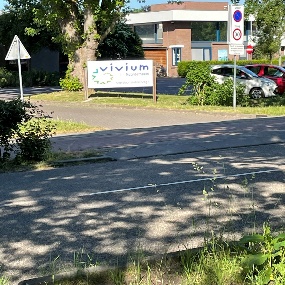 Ga bij het verlaten van  FF locatie SAS Oud Bussem de Oud Blaricummer-merweg op.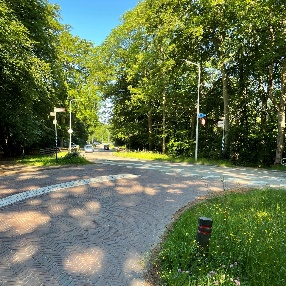 Aan het eind van de weg linksaf [uitkijken met oversteken] en via het viaduct over de A1. Meteen de eerste weg rechts, het vervolg van de Oud Blaricummerweg.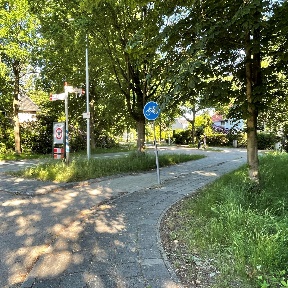 Na  3 minuten, einde van de weg rechts af : 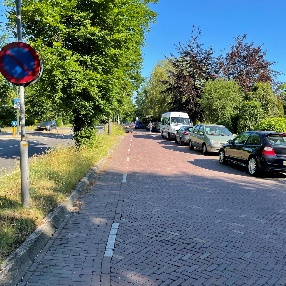 Neem de parallelweg van de Amersfoortsestraatweg , als maar rechtdoor richting Naarden-Vesting. Lever je fiets weer in  bij Bezoekerscentrum-VVV Naarden-Vesting